空間図形　立体の名前・見取図・展開図氏名（　　　　　　　　）１　次の立体の名前をいいなさい。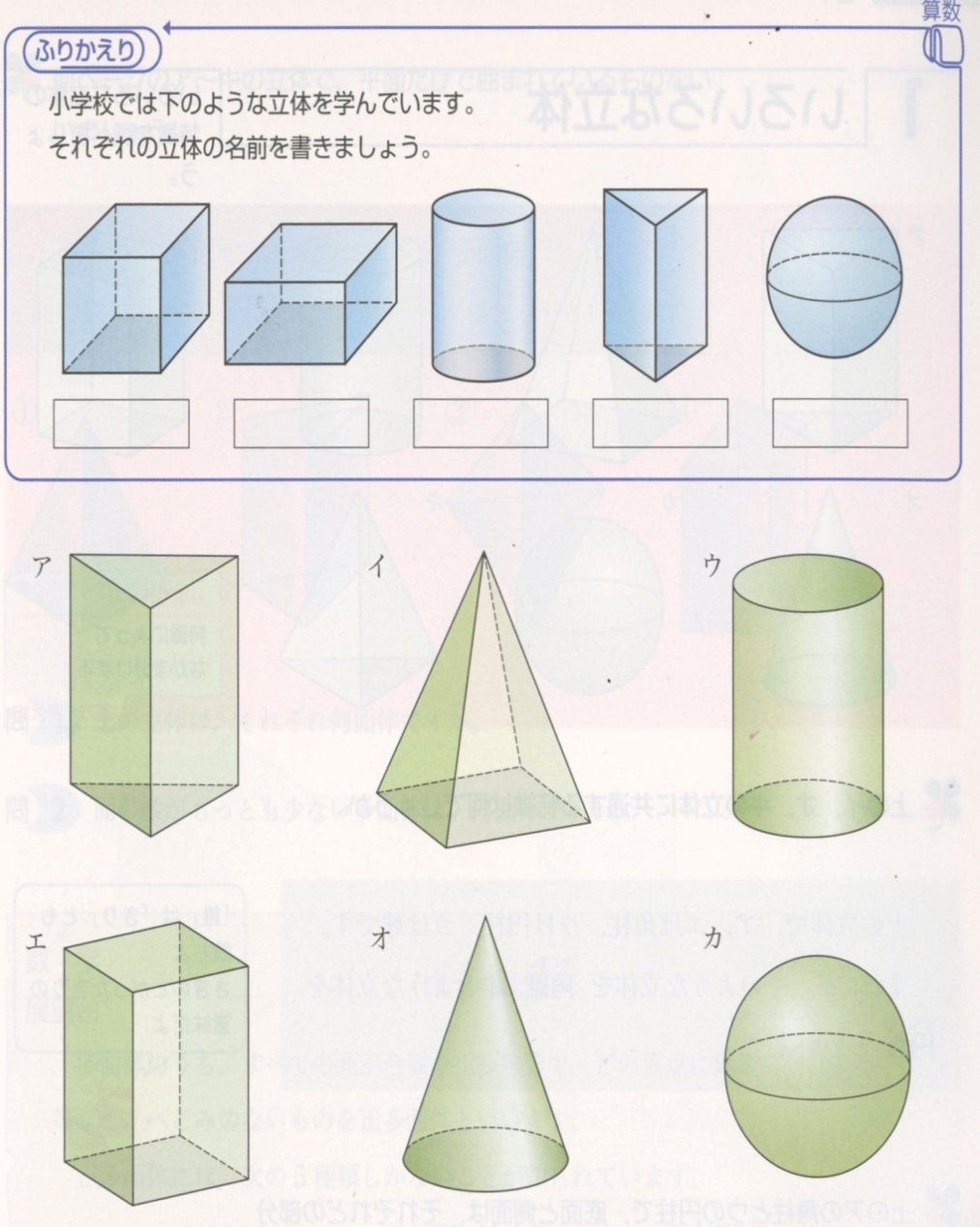 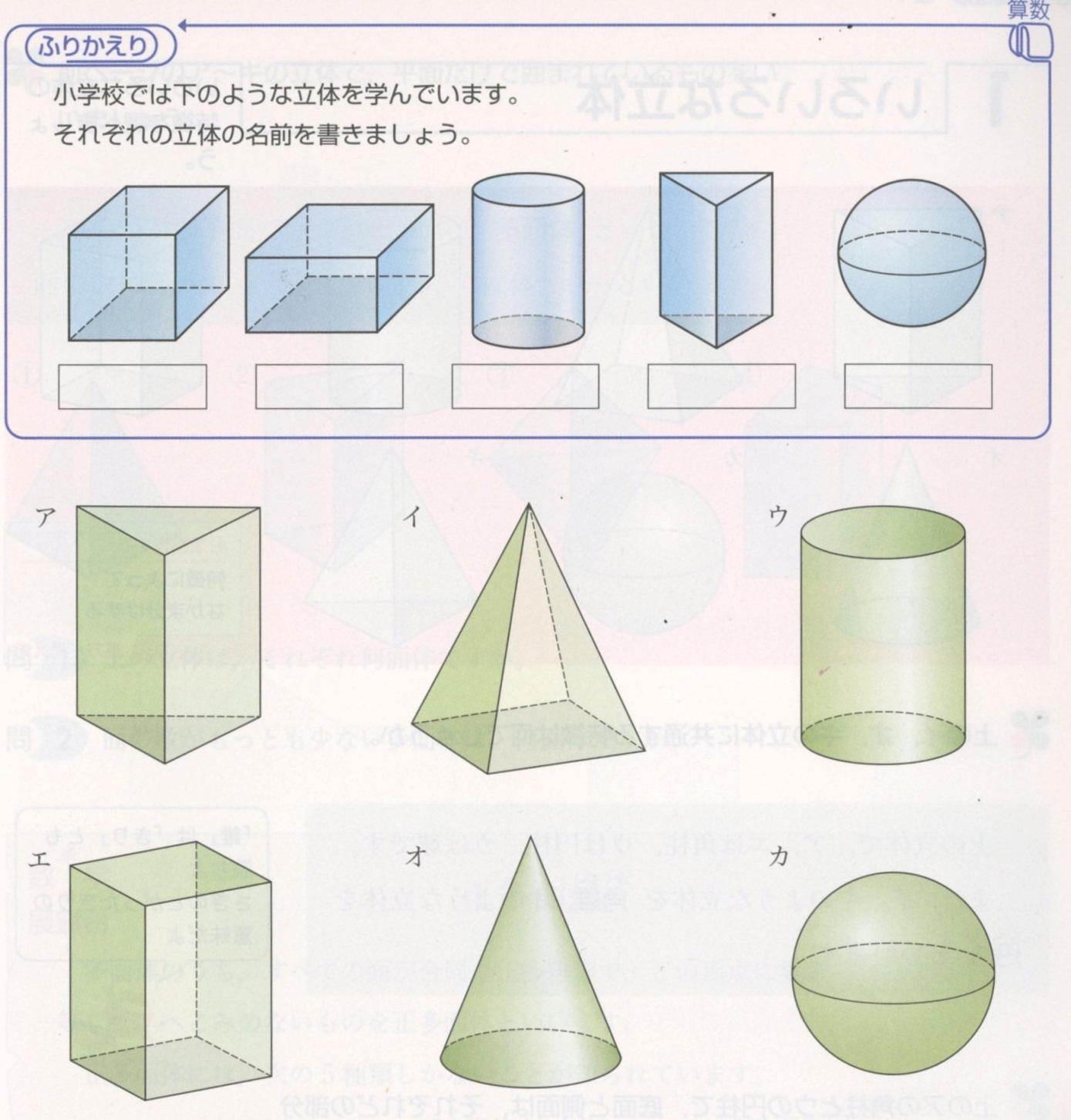 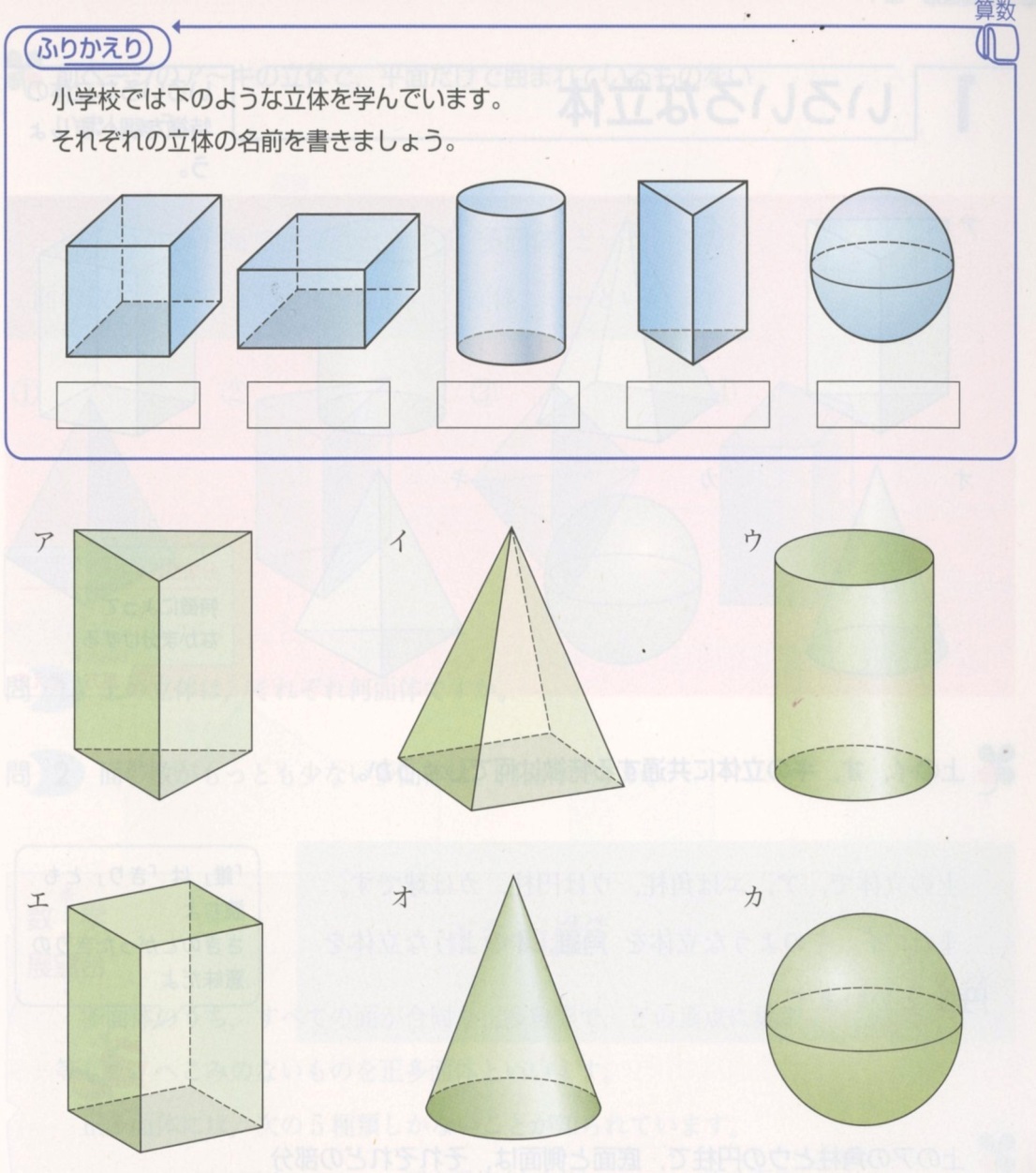 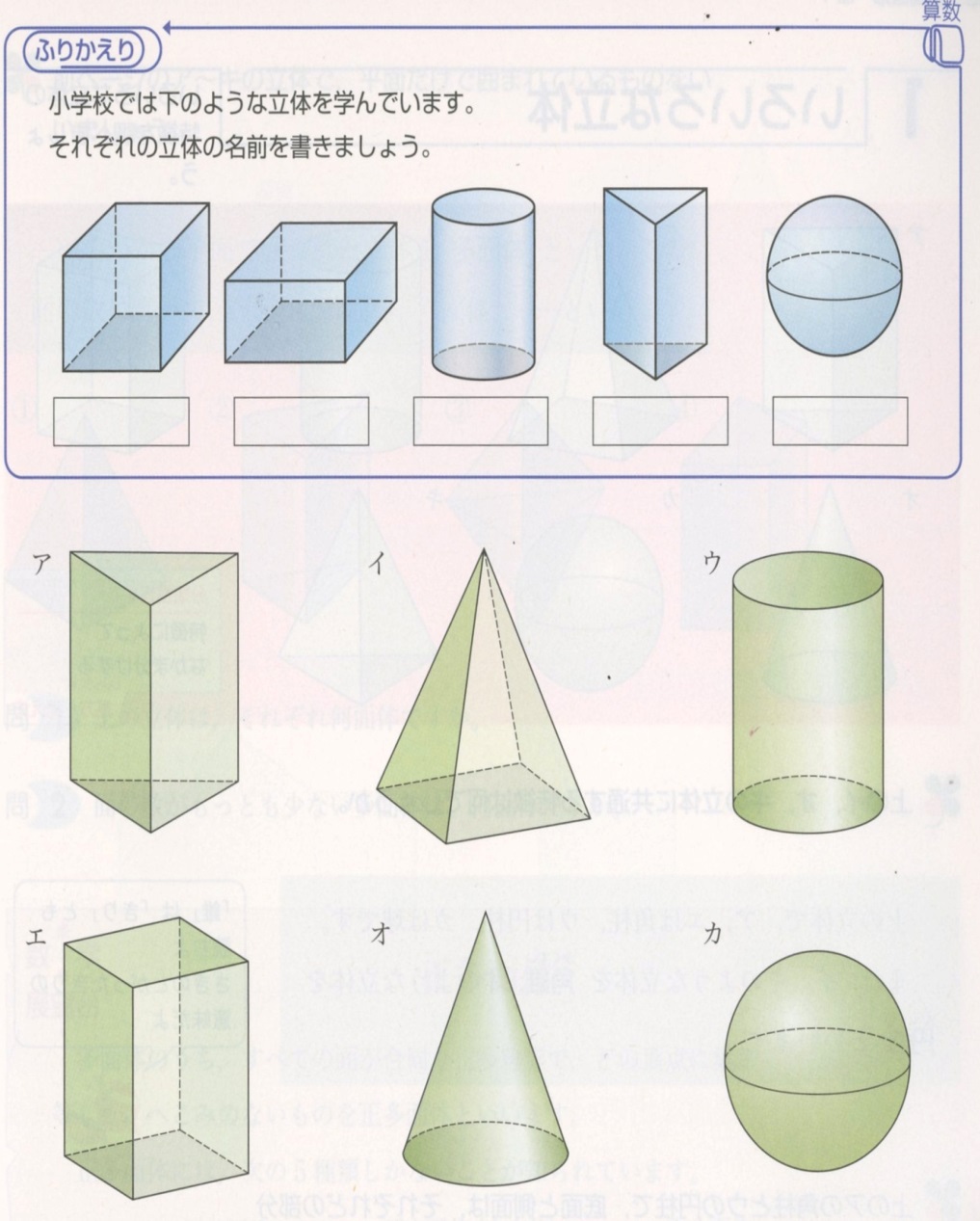 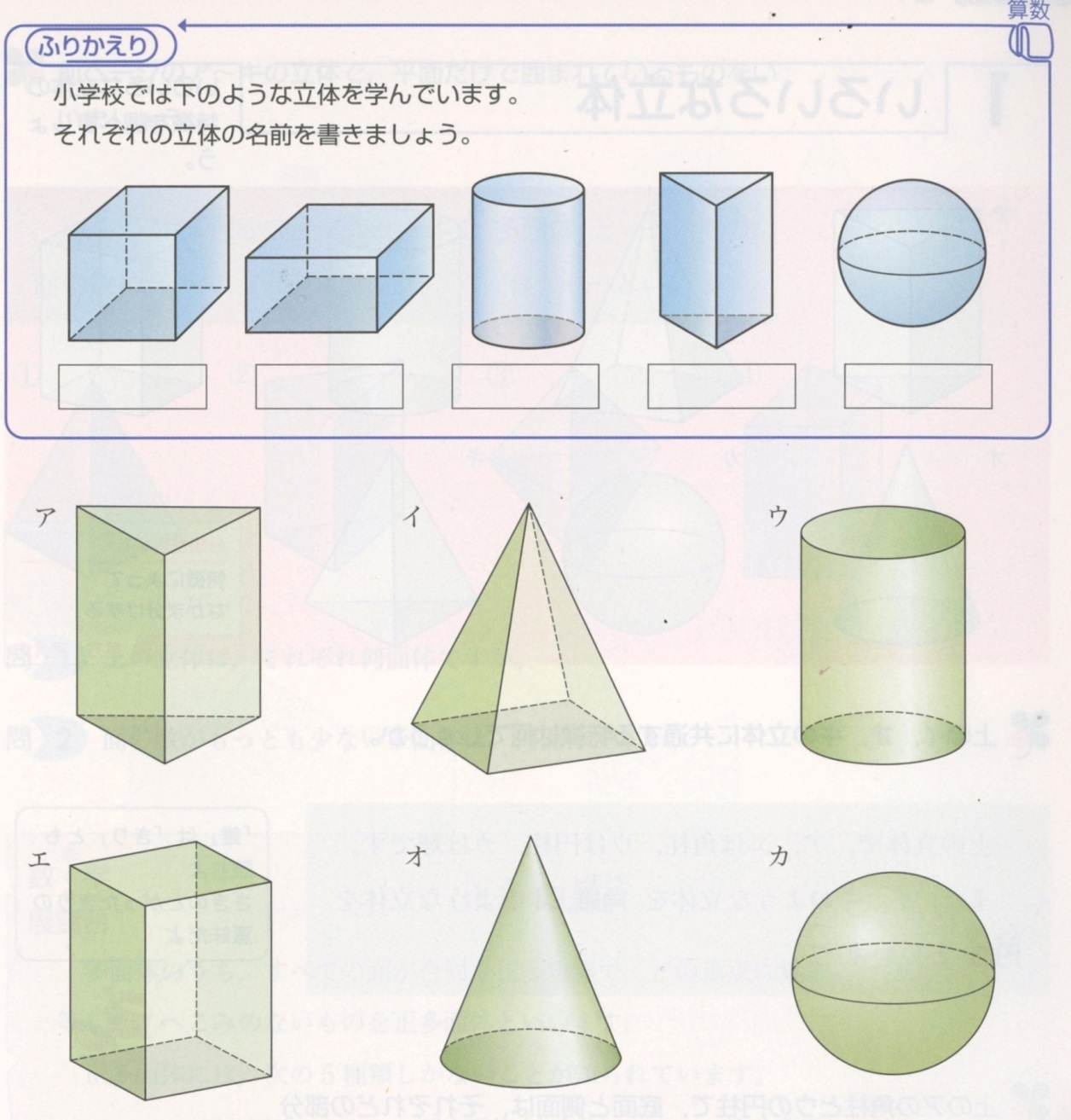 （　　　　　　）　（　　　　　　）　　　（　　　　　　）　　　（　　　　　　）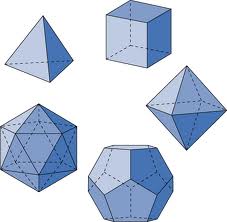 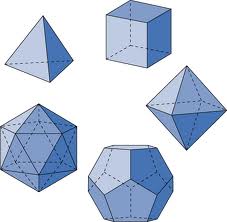 （　　　　　　）　　　　　（　　　　　　）　　　　（　　　　　　）２　次の展開図で表される立体の名前と見取図をかきなさい。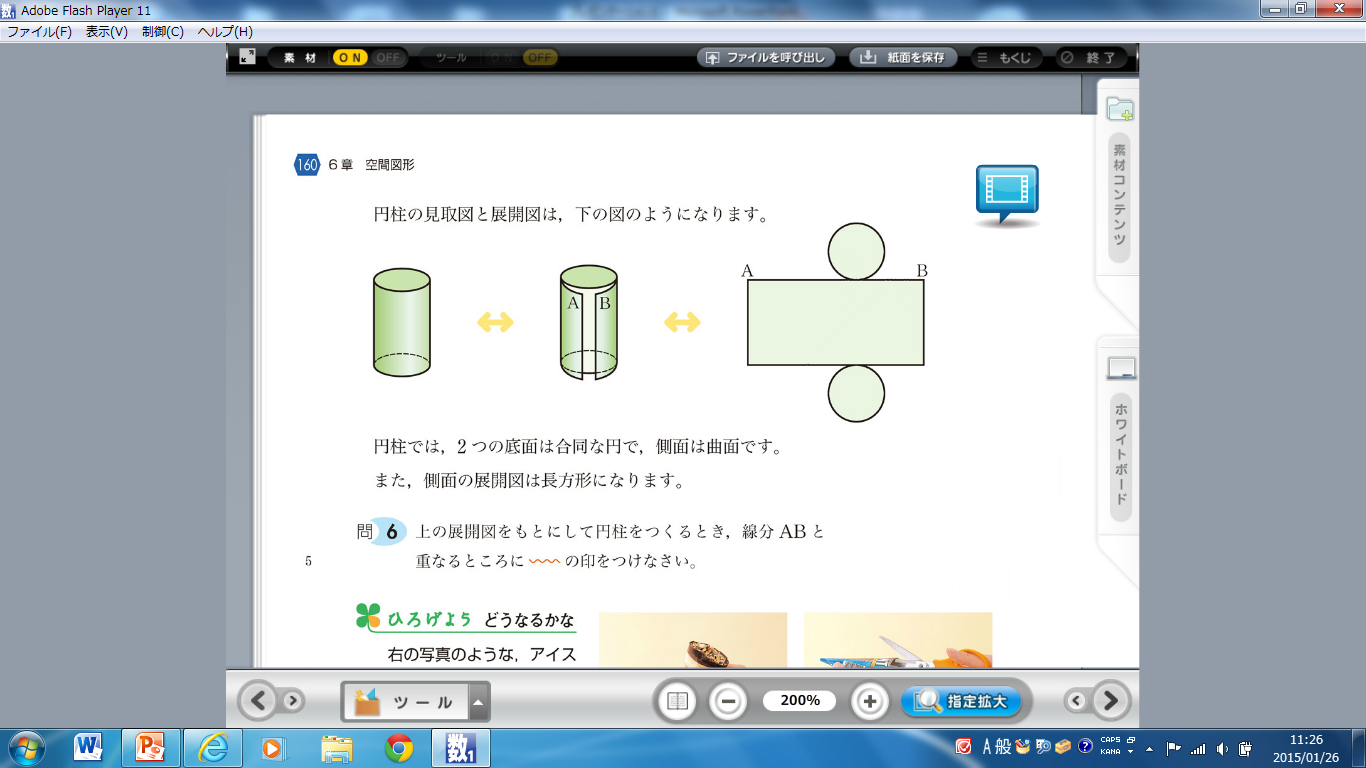 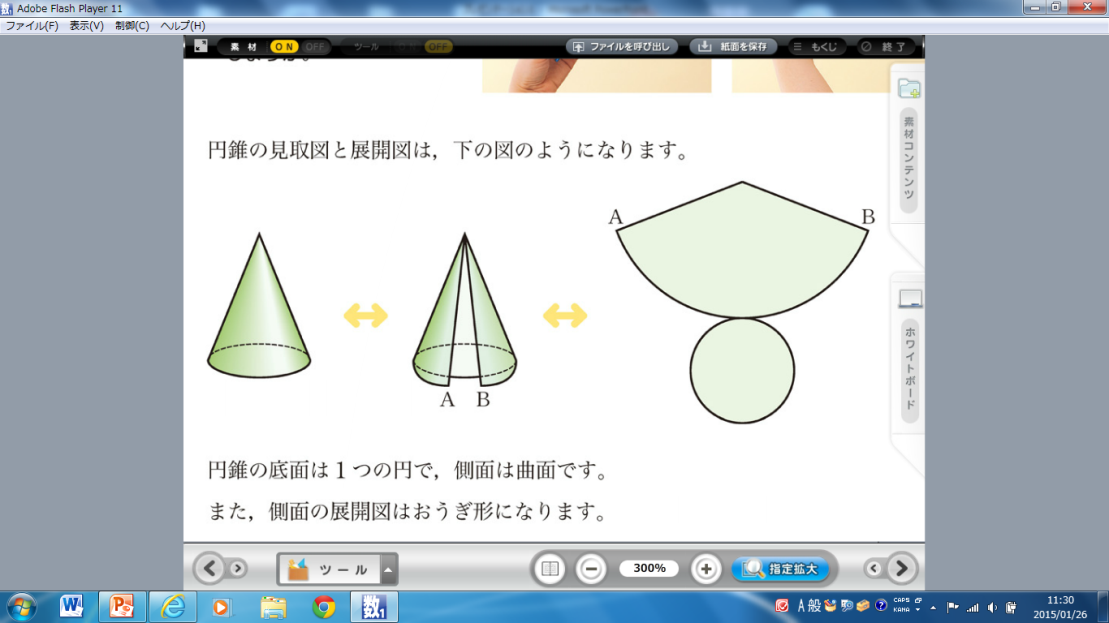 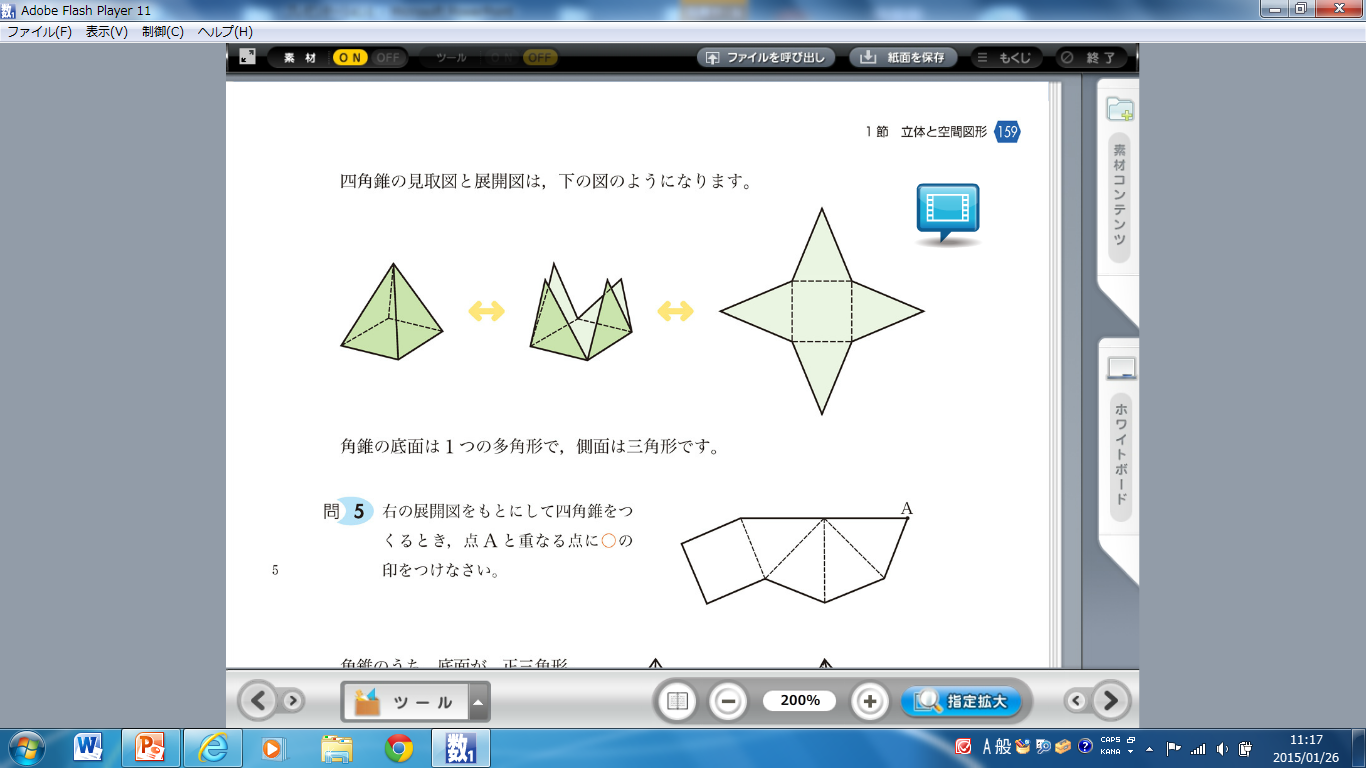 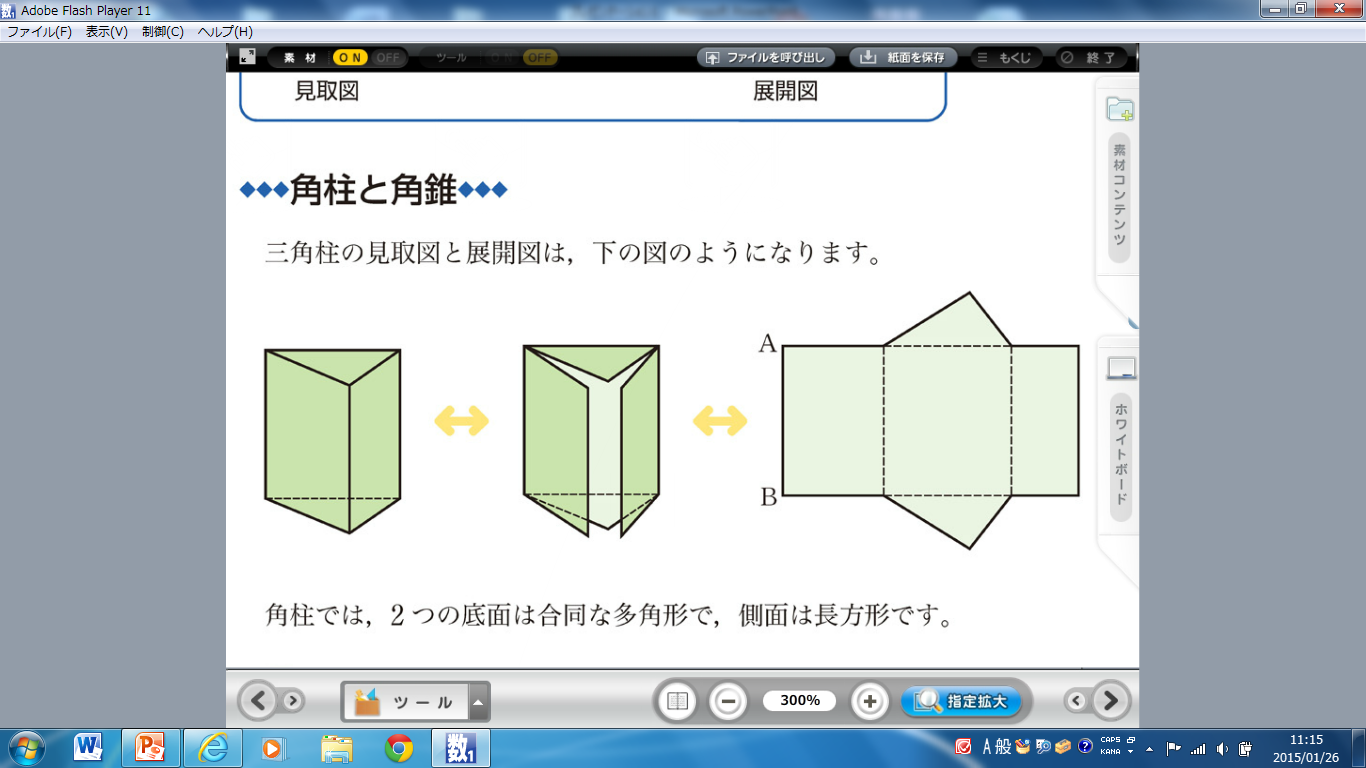 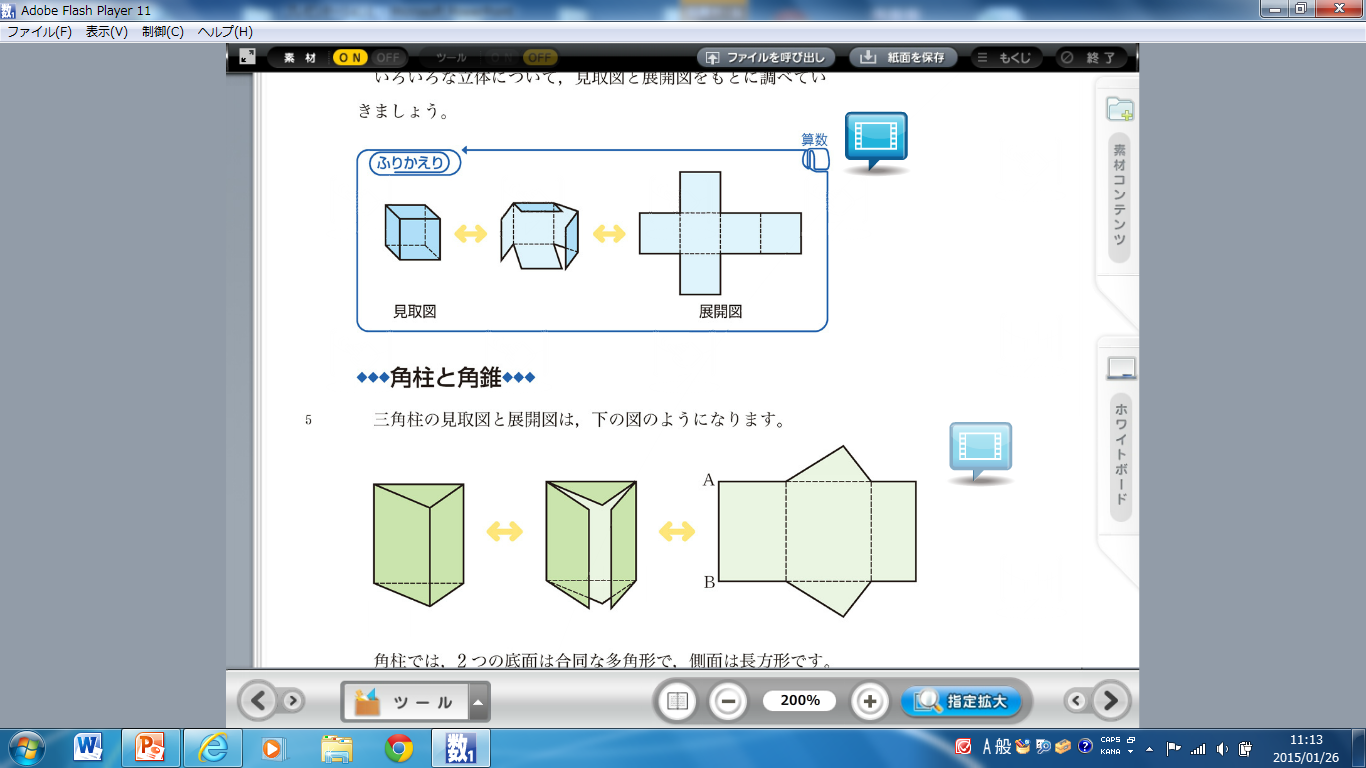 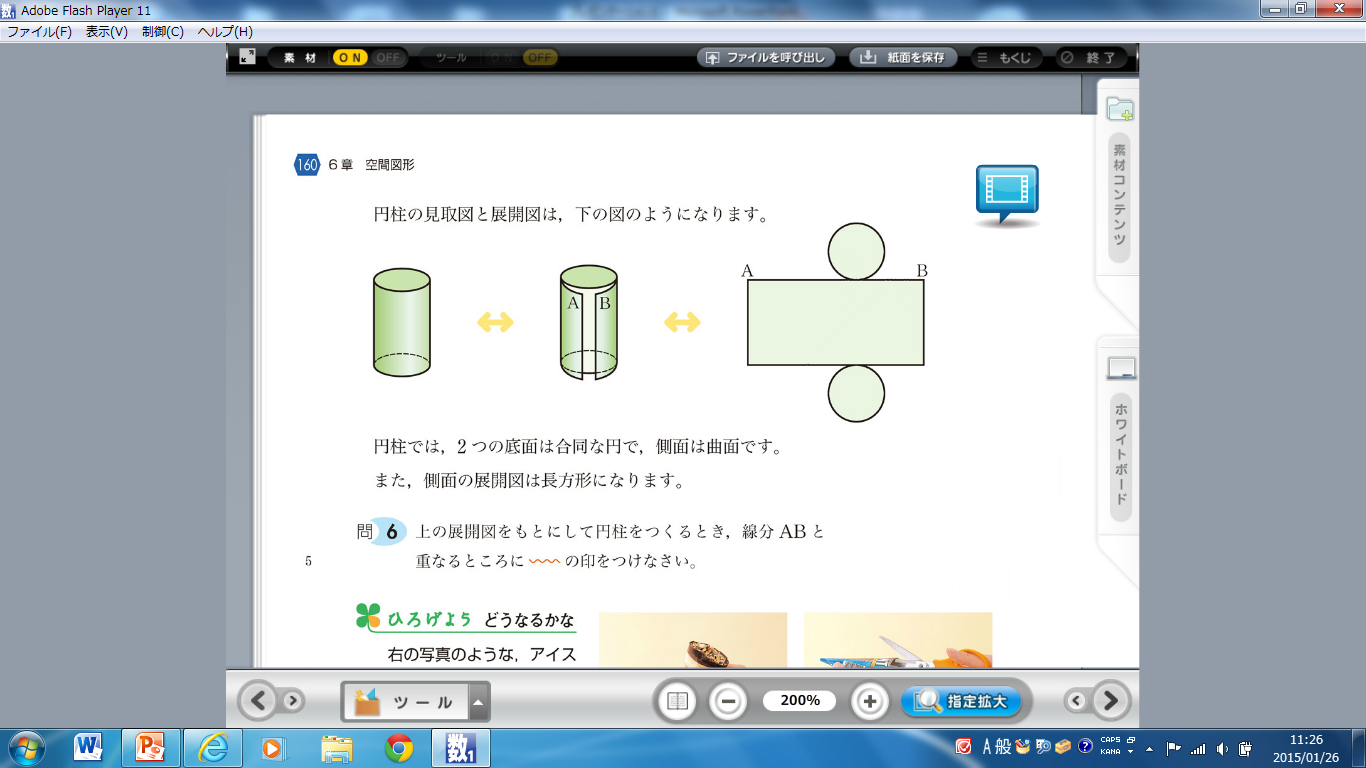 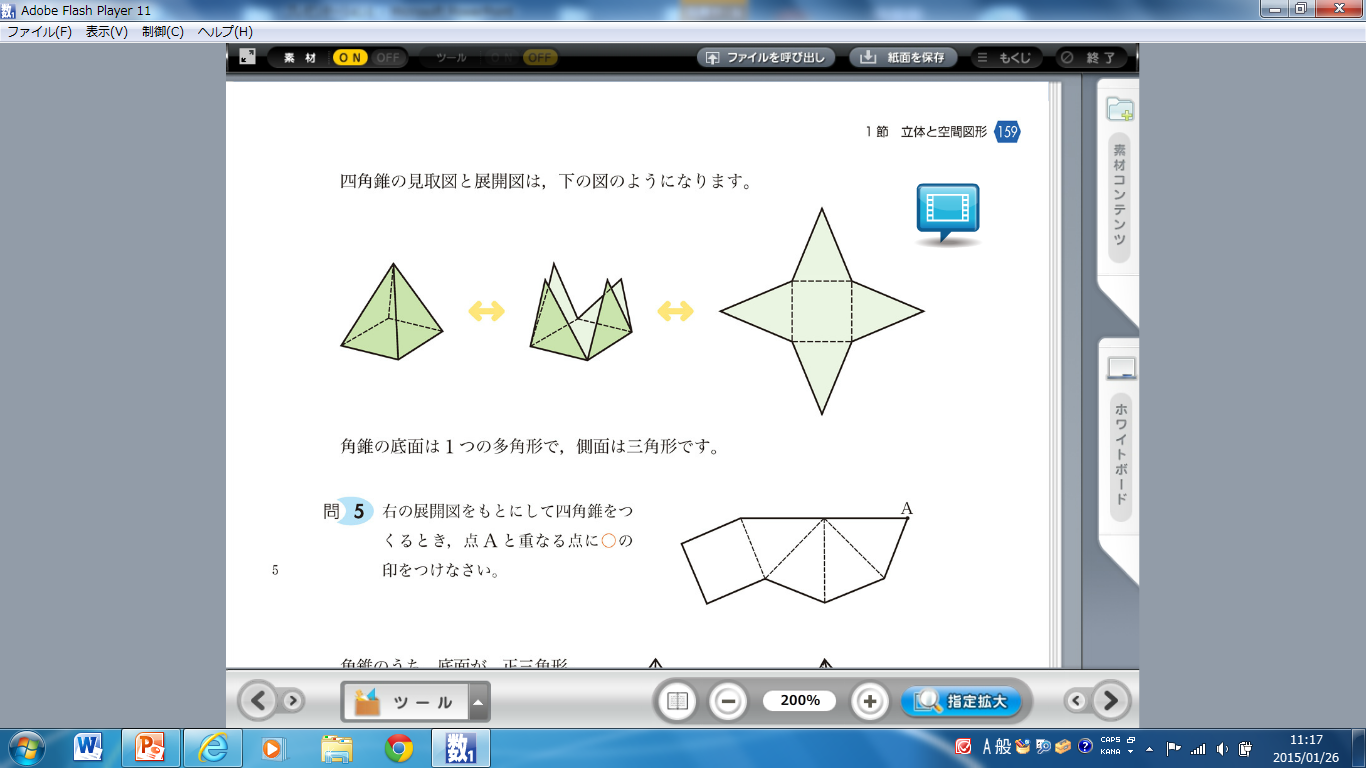 （　　　　　）　　　（　　　　　）　　（　　　　　）　（　　　　　）　（　　　　　）見取図　　　　　　　見取図　　　　　見取図　　　　　　見取図　　　　　見取図空間図形　立体の名前・見取図・展開図氏名（　　　　　　　　）１　次の立体の名前をいいなさい。（　四角柱　　）　（　三角柱　　）　　　（　四角錐　　）　　　（　円錐　　　）（　正八面体　　）　　　　（　正十二面体　）　　　（　正二十面体　）２　次の展開図で表される立体の名前と見取図をかきなさい。（　立方体　）　　　（　三角柱　）　　（　四角錐　）　（　円柱　　）　（　円錐　）　　四角柱見取図　　　　　　　見取図　　　　　見取図　　　　　　見取図　　　　　見取図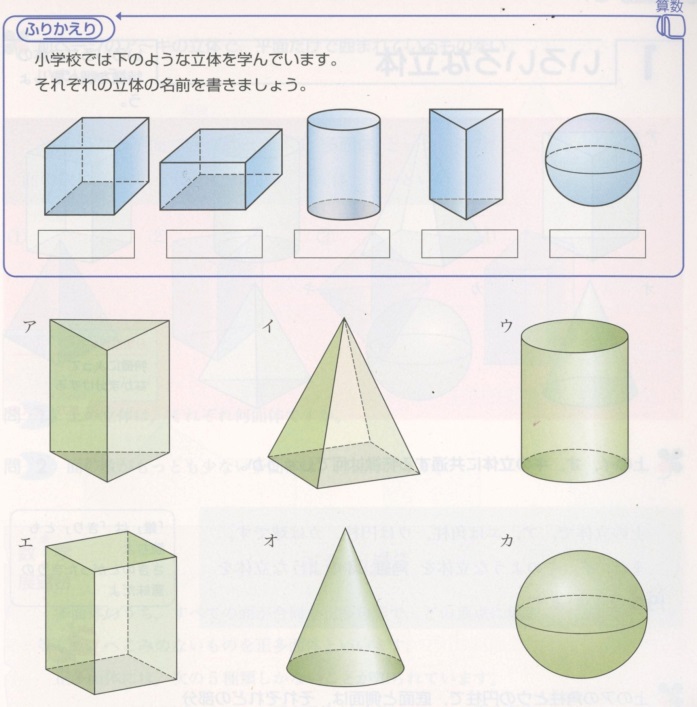 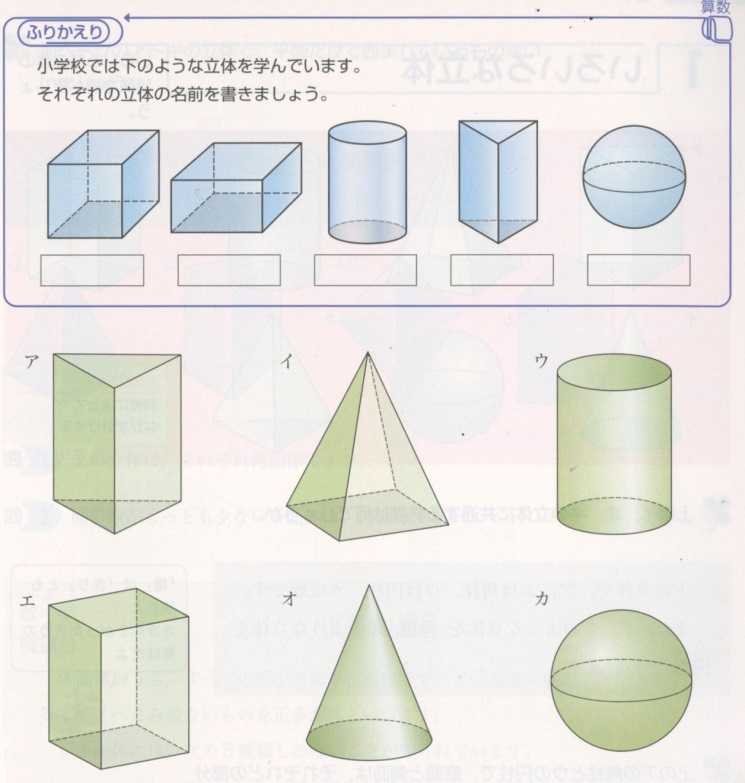 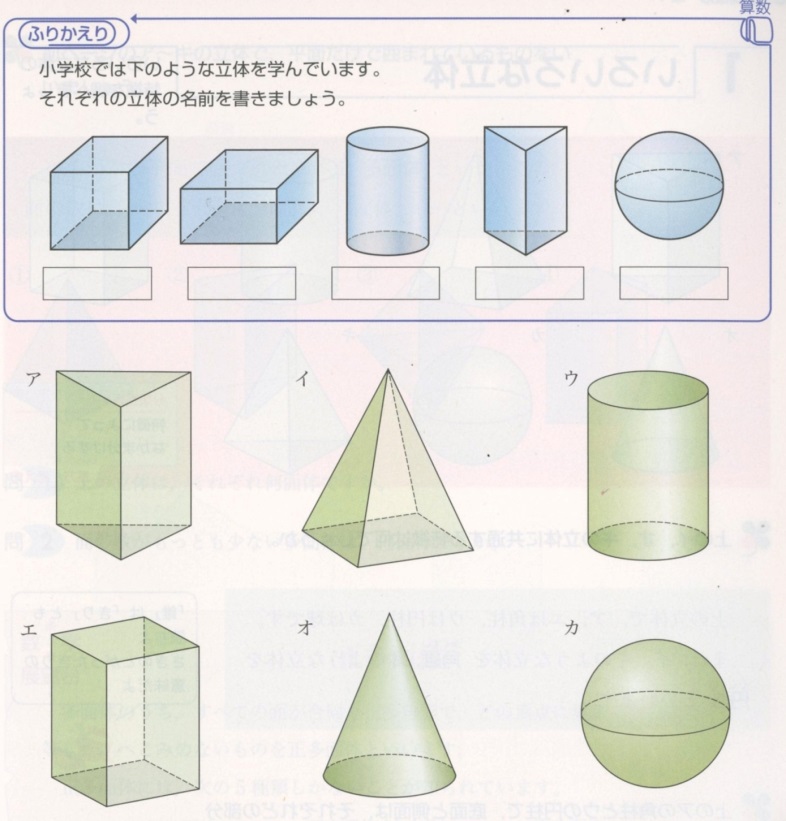 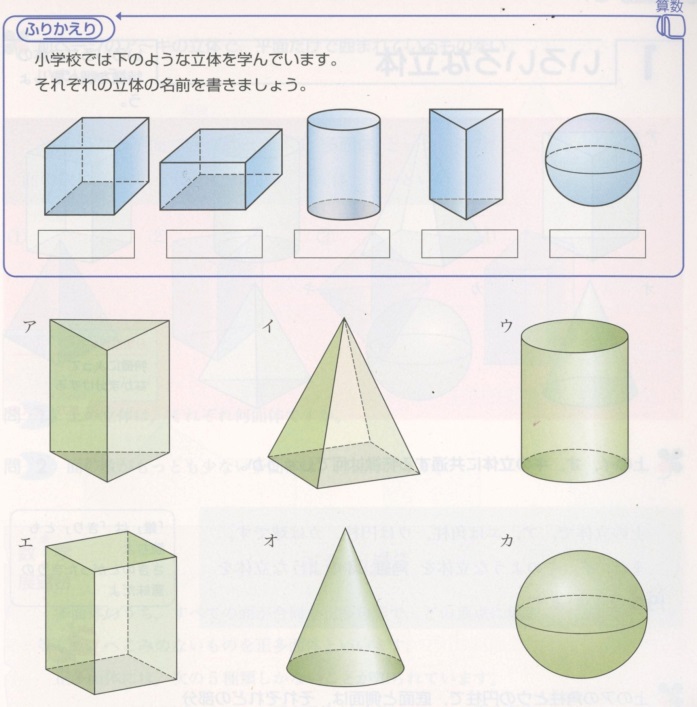 